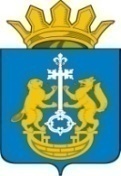 УПРАВЛЕНИЕ ПО СПОРТУ И МОЛОДЕЖНОЙ ПОЛИТИКЕ АДМИНИСТРАЦИИ ТЮМЕНСКОГО МУНИЦИПАЛЬНОГО РАЙОНАМуниципальное автономное учреждение ЦЕНТР ФИЗКУЛЬТУРНОЙ И СПОРТИВНОЙ РАБОТЫ ТЮМЕНСКОГО МУНИЦИПАЛЬНОГО РАЙОНАул.Трактовая, д. 26, стр. 1, с.Червишево,						Тел./факс (8-3452) 77-90-79р-он Тюменский, обл. Тюменская, 625519   						E-mail 83452779079@mail.ru      УТВЕРЖДАЮ                                                                              Директор МАУ ЦФСР ТМР                                                                                                                                                     ___________ А.В. Вакарин                                                                            «__» _______ 202__ г.П Л А Нвоспитательной работы муниципального автономного учрежденияЦентр физкультурной и спортивной работыТюменского муниципального районана 2022 годЦЕЛИ,   ЗАДАЧИ  И  НАПРАВЛЕНИЯ  ДЕЯТЕЛЬНОСТИна 2022 год1. Цель деятельности учреждения:Создание единого воспитательного пространства учреждения, способствующего развитию нравственной, творческой и физически здоровой личности, готовой к активному проявлению значимых качеств и умений в различных сферах жизни.2. Задачи:Задача 1: Формировать личность гражданина и патриота своего Отечества с присущими ему ценностями, взглядами, ориентациями, установками, мотивами деятельности и поведения. Задача 2: Продолжать осуществлять работу по воспитанию при организации каникулярного отдыха.Задача 3: Развивать первичную профилактическую деятельность среди детей и молодежи, направленную на предупреждение формирования асоциальных моделей поведения.Задача 4: Взаимодействовать с семьей, образовательными учреждениями, общественными организациями и другими ведомствами, заинтересованными в деле воспитания юных граждан.   3. Основные направления деятельности:Физкультурное, спортивное;Здоровьесберегающее;Профилактическое;Профориентационное;Каникулярной занятости.ОРГАНИЗАЦИЯ ВОСПИТАТЕЛЬНОЙ РАБОТЫОРГАНИЗАЦИЯ ВОСПИТАТЕЛЬНОЙ РАБОТЫОРГАНИЗАЦИЯ ВОСПИТАТЕЛЬНОЙ РАБОТЫОРГАНИЗАЦИЯ ВОСПИТАТЕЛЬНОЙ РАБОТЫОРГАНИЗАЦИЯ ВОСПИТАТЕЛЬНОЙ РАБОТЫОРГАНИЗАЦИЯ ВОСПИТАТЕЛЬНОЙ РАБОТЫОРГАНИЗАЦИЯ ВОСПИТАТЕЛЬНОЙ РАБОТЫОРГАНИЗАЦИЯ ВОСПИТАТЕЛЬНОЙ РАБОТЫОРГАНИЗАЦИЯ ВОСПИТАТЕЛЬНОЙ РАБОТЫ	№                     Название мероприятийСрокиСрокиОтветственныйОтветственныйОтветственныйОтветственныйОтветственный1 БЛОК – «Я И ЗДОРОВЬЕ» 1 БЛОК – «Я И ЗДОРОВЬЕ» 1 БЛОК – «Я И ЗДОРОВЬЕ» 1 БЛОК – «Я И ЗДОРОВЬЕ» 1 БЛОК – «Я И ЗДОРОВЬЕ» 1 БЛОК – «Я И ЗДОРОВЬЕ» 1 БЛОК – «Я И ЗДОРОВЬЕ» 1 БЛОК – «Я И ЗДОРОВЬЕ» 1 БЛОК – «Я И ЗДОРОВЬЕ» IМероприятия, направленные на профилактику асоциальных явлений среди детей и молодежиМероприятия, направленные на профилактику асоциальных явлений среди детей и молодежиМероприятия, направленные на профилактику асоциальных явлений среди детей и молодежиМероприятия, направленные на профилактику асоциальных явлений среди детей и молодежиМероприятия, направленные на профилактику асоциальных явлений среди детей и молодежиМероприятия, направленные на профилактику асоциальных явлений среди детей и молодежиМероприятия, направленные на профилактику асоциальных явлений среди детей и молодежиМероприятия, направленные на профилактику асоциальных явлений среди детей и молодежи1Участие воспитанников в соревнованиях различного уровня Участие воспитанников в соревнованиях различного уровня В течение года по плану Инструктор-методист, Инструкторы по спорту отдела физкультурной и спортивной работы по месту жительстваИнструктор-методист, Инструкторы по спорту отдела физкультурной и спортивной работы по месту жительстваИнструктор-методист, Инструкторы по спорту отдела физкультурной и спортивной работы по месту жительстваИнструктор-методист, Инструкторы по спорту отдела физкультурной и спортивной работы по месту жительстваИнструктор-методист, Инструкторы по спорту отдела физкультурной и спортивной работы по месту жительства2Участие в городских Днях Здоровья, Всероссийских массовых соревнованиях: «Лыжня России», «Кросс наций», «Российский Азимут», «Оранжевый мяч»Участие в городских Днях Здоровья, Всероссийских массовых соревнованиях: «Лыжня России», «Кросс наций», «Российский Азимут», «Оранжевый мяч»В течение года по плану Инструктор-методист, Инструкторы по спорту отдела физкультурной и спортивной работы по месту жительстваИнструктор-методист, Инструкторы по спорту отдела физкультурной и спортивной работы по месту жительстваИнструктор-методист, Инструкторы по спорту отдела физкультурной и спортивной работы по месту жительстваИнструктор-методист, Инструкторы по спорту отдела физкультурной и спортивной работы по месту жительстваИнструктор-методист, Инструкторы по спорту отдела физкультурной и спортивной работы по месту жительства3Организация соревнований среди воспитанников спортивных секций учреждения, в том числе приуроченных к знаменательным датам: - празднованию годовщины Победы в ВОВ;-  празднованию «Дня защиты детей»;-  празднованию «Дня независимости России»; - празднованию «Олимпийского Дня»;-   празднованию «Дня физкультурника»;-   празднованию «Дня Тюменской области» и др.Организация соревнований среди воспитанников спортивных секций учреждения, в том числе приуроченных к знаменательным датам: - празднованию годовщины Победы в ВОВ;-  празднованию «Дня защиты детей»;-  празднованию «Дня независимости России»; - празднованию «Олимпийского Дня»;-   празднованию «Дня физкультурника»;-   празднованию «Дня Тюменской области» и др.В течение года по плану Инструктор-методист, Инструкторы по спорту отдела физкультурной и спортивной работы по месту жительстваИнструктор-методист, Инструкторы по спорту отдела физкультурной и спортивной работы по месту жительстваИнструктор-методист, Инструкторы по спорту отдела физкультурной и спортивной работы по месту жительстваИнструктор-методист, Инструкторы по спорту отдела физкультурной и спортивной работы по месту жительстваИнструктор-методист, Инструкторы по спорту отдела физкультурной и спортивной работы по месту жительства4Организация различных профилактических мероприятий в рамках реализации областного марафона «Тюменская область – территория здорового образа жизни!», областного профилактического мероприятия «Время развеять дым», обласной профилактической акции «Скажи жизни «ДА!» - бесед-занятий «Твое здоровье в твоих руках», «Здоровым быть ЗДОРОВО!», «Ты и твое здоровье», «Здоровое поколение», направленных на формирование ЗОЖ, беседы «Здоровье – это жизнь»,   «По дороге к доброму здоровью», «Заболевания, которые вызывает употребление алкоголя», «вредные привычки» о вреде энергетических напитков, спортивные конкурсы, эстафеты, конкурс рисунков и плакатов и др. Организация различных профилактических мероприятий в рамках реализации областного марафона «Тюменская область – территория здорового образа жизни!», областного профилактического мероприятия «Время развеять дым», обласной профилактической акции «Скажи жизни «ДА!» - бесед-занятий «Твое здоровье в твоих руках», «Здоровым быть ЗДОРОВО!», «Ты и твое здоровье», «Здоровое поколение», направленных на формирование ЗОЖ, беседы «Здоровье – это жизнь»,   «По дороге к доброму здоровью», «Заболевания, которые вызывает употребление алкоголя», «вредные привычки» о вреде энергетических напитков, спортивные конкурсы, эстафеты, конкурс рисунков и плакатов и др. В течение года по плануИнструктор-методист, Инструкторы по спорту отдела физкультурной и спортивной работы по месту жительстваИнструктор-методист, Инструкторы по спорту отдела физкультурной и спортивной работы по месту жительстваИнструктор-методист, Инструкторы по спорту отдела физкультурной и спортивной работы по месту жительстваИнструктор-методист, Инструкторы по спорту отдела физкультурной и спортивной работы по месту жительстваИнструктор-методист, Инструкторы по спорту отдела физкультурной и спортивной работы по месту жительства5Оформление информационного стенда на различные профилактические тематики: о вреде курительных смесей, употребления наркотиков, пива, табака, пропаганде ЗОЖ и др.Оформление информационного стенда на различные профилактические тематики: о вреде курительных смесей, употребления наркотиков, пива, табака, пропаганде ЗОЖ и др.В течение года по плануИнструктор-методист, Инструкторы по спорту отдела физкультурной и спортивной работы по месту жительстваИнструктор-методист, Инструкторы по спорту отдела физкультурной и спортивной работы по месту жительстваИнструктор-методист, Инструкторы по спорту отдела физкультурной и спортивной работы по месту жительстваИнструктор-методист, Инструкторы по спорту отдела физкультурной и спортивной работы по месту жительстваИнструктор-методист, Инструкторы по спорту отдела физкультурной и спортивной работы по месту жительства6Раздача листовок о вреде употребления курительных смесей и курения, употребления наркотиков и др.Раздача листовок о вреде употребления курительных смесей и курения, употребления наркотиков и др.В течение годаИнструктор-методист, Инструкторы по спорту отдела физкультурной и спортивной работы по месту жительстваИнструктор-методист, Инструкторы по спорту отдела физкультурной и спортивной работы по месту жительстваИнструктор-методист, Инструкторы по спорту отдела физкультурной и спортивной работы по месту жительстваИнструктор-методист, Инструкторы по спорту отдела физкультурной и спортивной работы по месту жительстваИнструктор-методист, Инструкторы по спорту отдела физкультурной и спортивной работы по месту жительства7Встречи медицинского работника амбулатории с воспитанниками и подростками, в том числе, состоящими на учете в банке данных семей и несовершеннолетних (беседы, видеолектории по профилактике наркомании)Встречи медицинского работника амбулатории с воспитанниками и подростками, в том числе, состоящими на учете в банке данных семей и несовершеннолетних (беседы, видеолектории по профилактике наркомании)В течение года по плануИнструктор-методист, Инструкторы по спорту отдела физкультурной и спортивной работы по месту жительстваИнструктор-методист, Инструкторы по спорту отдела физкультурной и спортивной работы по месту жительстваИнструктор-методист, Инструкторы по спорту отдела физкультурной и спортивной работы по месту жительстваИнструктор-методист, Инструкторы по спорту отдела физкультурной и спортивной работы по месту жительстваИнструктор-методист, Инструкторы по спорту отдела физкультурной и спортивной работы по месту жительства8Организация мероприятий, направленных на здоровьезбережение детей и молодежи, профилактику девиантного поведения в рамках спортивных площадокОрганизация мероприятий, направленных на здоровьезбережение детей и молодежи, профилактику девиантного поведения в рамках спортивных площадокВ летний период по плануИнструкторы-методисты, инструкторы по спорту  отдела физкультурной и спортивной работы по месту жительстваИнструкторы-методисты, инструкторы по спорту  отдела физкультурной и спортивной работы по месту жительстваИнструкторы-методисты, инструкторы по спорту  отдела физкультурной и спортивной работы по месту жительстваИнструкторы-методисты, инструкторы по спорту  отдела физкультурной и спортивной работы по месту жительстваИнструкторы-методисты, инструкторы по спорту  отдела физкультурной и спортивной работы по месту жительства9Организация и проведение мероприятий, направленных на здоровьезбережение детей и молодежи, профилактику девиантного поведения в рамках летней спортивной площадкиОрганизация и проведение мероприятий, направленных на здоровьезбережение детей и молодежи, профилактику девиантного поведения в рамках летней спортивной площадкиВ летний период по плануИнструкторы-методисты, инструктор по спорту отдела физкультурной и спортивной работы по месту жительстваИнструкторы-методисты, инструктор по спорту отдела физкультурной и спортивной работы по месту жительстваИнструкторы-методисты, инструктор по спорту отдела физкультурной и спортивной работы по месту жительстваИнструкторы-методисты, инструктор по спорту отдела физкультурной и спортивной работы по месту жительстваИнструкторы-методисты, инструктор по спорту отдела физкультурной и спортивной работы по месту жительстваII«ОСТОРОЖНО, ДОРОГА!» - мероприятия с целью профилактики ДТП«ОСТОРОЖНО, ДОРОГА!» - мероприятия с целью профилактики ДТП«ОСТОРОЖНО, ДОРОГА!» - мероприятия с целью профилактики ДТП«ОСТОРОЖНО, ДОРОГА!» - мероприятия с целью профилактики ДТП«ОСТОРОЖНО, ДОРОГА!» - мероприятия с целью профилактики ДТП«ОСТОРОЖНО, ДОРОГА!» - мероприятия с целью профилактики ДТП«ОСТОРОЖНО, ДОРОГА!» - мероприятия с целью профилактики ДТП«ОСТОРОЖНО, ДОРОГА!» - мероприятия с целью профилактики ДТП1Оформление уголка безопасности дорожного движения – информация для родителей за ответственность нахождения подростков и молодежи в ночное и вечернее время, статистические данные о смертности и травматизме детей на дороге и др.Оформление уголка безопасности дорожного движения – информация для родителей за ответственность нахождения подростков и молодежи в ночное и вечернее время, статистические данные о смертности и травматизме детей на дороге и др.Сентябрьдекабрь Инструктор-методист, Инструкторы по спорту отдела физкультурной и спортивной работы по месту жительстваИнструктор-методист, Инструкторы по спорту отдела физкультурной и спортивной работы по месту жительстваИнструктор-методист, Инструкторы по спорту отдела физкультурной и спортивной работы по месту жительстваИнструктор-методист, Инструкторы по спорту отдела физкультурной и спортивной работы по месту жительстваИнструктор-методист, Инструкторы по спорту отдела физкультурной и спортивной работы по месту жительства2Проведение бесед, игровых программ, викторин на занятиях с воспитанниками о правилах дорожного движения перед осенними, зимними, весенними каникулами Проведение бесед, игровых программ, викторин на занятиях с воспитанниками о правилах дорожного движения перед осенними, зимними, весенними каникулами В течение года по плануИнструкторы по спортуИнструкторы по спортуИнструкторы по спортуИнструкторы по спортуИнструкторы по спорту3Организация встречи воспитанников и сотрудников ГИБДД – беседа о правилах безопасного поведения на дорогах, викторина, игровая программа, раздача информационного материала Организация встречи воспитанников и сотрудников ГИБДД – беседа о правилах безопасного поведения на дорогах, викторина, игровая программа, раздача информационного материала ОктябрьмайИнструктор-методист отдела физкультурной и спортивной работы по месту жительстваИнструктор-методист отдела физкультурной и спортивной работы по месту жительстваИнструктор-методист отдела физкультурной и спортивной работы по месту жительстваИнструктор-методист отдела физкультурной и спортивной работы по месту жительстваИнструктор-методист отдела физкультурной и спортивной работы по месту жительстваIIIПрофилактика экстремизма в подростково-молодежной средеПрофилактика экстремизма в подростково-молодежной средеПрофилактика экстремизма в подростково-молодежной средеПрофилактика экстремизма в подростково-молодежной средеПрофилактика экстремизма в подростково-молодежной средеПрофилактика экстремизма в подростково-молодежной средеПрофилактика экстремизма в подростково-молодежной средеПрофилактика экстремизма в подростково-молодежной среде1Оформление информационного стенда с наглядной агитациейОформление информационного стенда с наглядной агитациейВ течение года по плануИнструктор-методист отдела физкультурной и спортивной работы по месту жительстваИнструктор-методист отдела физкультурной и спортивной работы по месту жительстваИнструктор-методист отдела физкультурной и спортивной работы по месту жительстваИнструктор-методист отдела физкультурной и спортивной работы по месту жительстваИнструктор-методист отдела физкультурной и спортивной работы по месту жительства2Организация и проведение бесед, направленных на профилактику экстремизма в подростково-молодежной средеОрганизация и проведение бесед, направленных на профилактику экстремизма в подростково-молодежной средеВ течение года по плануИнструкторы по спортуИнструкторы по спортуИнструкторы по спортуИнструкторы по спортуИнструкторы по спортуIVПрофилактика жестокого обращения с детьми, в том числе самовольных уходов несовершеннолетнихПрофилактика жестокого обращения с детьми, в том числе самовольных уходов несовершеннолетнихПрофилактика жестокого обращения с детьми, в том числе самовольных уходов несовершеннолетнихПрофилактика жестокого обращения с детьми, в том числе самовольных уходов несовершеннолетнихПрофилактика жестокого обращения с детьми, в том числе самовольных уходов несовершеннолетнихПрофилактика жестокого обращения с детьми, в том числе самовольных уходов несовершеннолетнихПрофилактика жестокого обращения с детьми, в том числе самовольных уходов несовершеннолетнихПрофилактика жестокого обращения с детьми, в том числе самовольных уходов несовершеннолетних1Проведение бесед с детьми, родителями о недопущении грубого и жестокого обращения с детьми со стороны взрослых, сверстниковПроведение бесед с детьми, родителями о недопущении грубого и жестокого обращения с детьми со стороны взрослых, сверстниковВ течение года по плануИнструкторы по спортуИнструкторы по спортуИнструкторы по спортуИнструкторы по спортуИнструкторы по спорту2Оформление информационного стенда с телефонами доверия, телефонами Уполномоченного по правам ребенка в Тюменской области, службы экстренного реагирования, психолого-педагогических служб Оформление информационного стенда с телефонами доверия, телефонами Уполномоченного по правам ребенка в Тюменской области, службы экстренного реагирования, психолого-педагогических служб сентябрьИнструктор-методист отдела физкультурной и спортивной работы по месту жительстваИнструктор-методист отдела физкультурной и спортивной работы по месту жительстваИнструктор-методист отдела физкультурной и спортивной работы по месту жительстваИнструктор-методист отдела физкультурной и спортивной работы по месту жительстваИнструктор-методист отдела физкультурной и спортивной работы по месту жительстваVПрофилактика суицидальных действий среди несовершеннолетнихПрофилактика суицидальных действий среди несовершеннолетнихПрофилактика суицидальных действий среди несовершеннолетнихПрофилактика суицидальных действий среди несовершеннолетнихПрофилактика суицидальных действий среди несовершеннолетнихПрофилактика суицидальных действий среди несовершеннолетнихПрофилактика суицидальных действий среди несовершеннолетнихПрофилактика суицидальных действий среди несовершеннолетних1Проведение мероприятий, направленных на снятие стрессовых состояний подростков, формирование положительных мотиваций, с участием медика, социального работника, инспектора по делам несовершеннолетних (беседы, раздача буклетов)Проведение мероприятий, направленных на снятие стрессовых состояний подростков, формирование положительных мотиваций, с участием медика, социального работника, инспектора по делам несовершеннолетних (беседы, раздача буклетов)В течение года по плануИнструкторы-методисты, инструкторы по спортуИнструкторы-методисты, инструкторы по спортуИнструкторы-методисты, инструкторы по спортуИнструкторы-методисты, инструкторы по спортуИнструкторы-методисты, инструкторы по спортуVIМероприятия, направленные на профилактику возникновения ЧС (бытовые пожары и т.д.)Мероприятия, направленные на профилактику возникновения ЧС (бытовые пожары и т.д.)Мероприятия, направленные на профилактику возникновения ЧС (бытовые пожары и т.д.)Мероприятия, направленные на профилактику возникновения ЧС (бытовые пожары и т.д.)Мероприятия, направленные на профилактику возникновения ЧС (бытовые пожары и т.д.)Мероприятия, направленные на профилактику возникновения ЧС (бытовые пожары и т.д.)Мероприятия, направленные на профилактику возникновения ЧС (бытовые пожары и т.д.)Мероприятия, направленные на профилактику возникновения ЧС (бытовые пожары и т.д.)1Размещение информации на информационном стенде: «Действия при авариях и катастрофах», «Действие населения при стихийных бедствиях», «Умей действовать при пожаре», «Поведение при пожаре – правила защиты, обращение с огнетушителем», ОБЖ – оказание первой помощи, средства защиты», «Военная подготовка – строевая подготовка, знаки отличия и воинской славы», «Терроризм – угроза обществу», «Меры по борьбе с терроризмом»Размещение информации на информационном стенде: «Действия при авариях и катастрофах», «Действие населения при стихийных бедствиях», «Умей действовать при пожаре», «Поведение при пожаре – правила защиты, обращение с огнетушителем», ОБЖ – оказание первой помощи, средства защиты», «Военная подготовка – строевая подготовка, знаки отличия и воинской славы», «Терроризм – угроза обществу», «Меры по борьбе с терроризмом»В течение года по плануИнструктор-методист отдела физкультурной и спортивной работы по месту жительстваИнструктор-методист отдела физкультурной и спортивной работы по месту жительстваИнструктор-методист отдела физкультурной и спортивной работы по месту жительстваИнструктор-методист отдела физкультурной и спортивной работы по месту жительстваИнструктор-методист отдела физкультурной и спортивной работы по месту жительства2Распространение буклетов «Средства индивидуальной защиты», «Правила пожарной безопасности», «Телефоны горячих линий», «Оставим терроризм, «ГО и ЧС», «Безопасность в быту» и др.Распространение буклетов «Средства индивидуальной защиты», «Правила пожарной безопасности», «Телефоны горячих линий», «Оставим терроризм, «ГО и ЧС», «Безопасность в быту» и др.В течение года по плануинструкторы по спортуинструкторы по спортуинструкторы по спортуинструкторы по спортуинструкторы по спорту3Проведение бесед, турниров, соревнований, направленных на профилактику возникновения ЧСПроведение бесед, турниров, соревнований, направленных на профилактику возникновения ЧСВ течение года по плануИнструктор-методист,  инструктор по спорту отдела физкультурной и спортивной работы по месту жительства Инструктор-методист,  инструктор по спорту отдела физкультурной и спортивной работы по месту жительства Инструктор-методист,  инструктор по спорту отдела физкультурной и спортивной работы по месту жительства Инструктор-методист,  инструктор по спорту отдела физкультурной и спортивной работы по месту жительства Инструктор-методист,  инструктор по спорту отдела физкультурной и спортивной работы по месту жительства VIIМероприятия, направленные на повышение экологической грамотности населенияМероприятия, направленные на повышение экологической грамотности населенияМероприятия, направленные на повышение экологической грамотности населенияМероприятия, направленные на повышение экологической грамотности населенияМероприятия, направленные на повышение экологической грамотности населенияМероприятия, направленные на повышение экологической грамотности населенияМероприятия, направленные на повышение экологической грамотности населенияМероприятия, направленные на повышение экологической грамотности населения1Проведение мероприятий, направленных на повышение экологической грамотности населения (Беседы, акция, конкурс рисунков)Проведение мероприятий, направленных на повышение экологической грамотности населения (Беседы, акция, конкурс рисунков)В течение года по плануИнструкторы-методисты, инструкторы по спортуИнструкторы-методисты, инструкторы по спортуИнструкторы-методисты, инструкторы по спортуИнструкторы-методисты, инструкторы по спортуИнструкторы-методисты, инструкторы по спорту2Раздача буклетов, памяток о влиянии окружающей среды на человека Раздача буклетов, памяток о влиянии окружающей среды на человека В течение года по плануИнструкторы-методисты, инструкторы по спортуИнструкторы-методисты, инструкторы по спортуИнструкторы-методисты, инструкторы по спортуИнструкторы-методисты, инструкторы по спортуИнструкторы-методисты, инструкторы по спортуVIIIПрофилактика ВИЧ-инфекции, туберкулеза, ГРИППаПрофилактика ВИЧ-инфекции, туберкулеза, ГРИППаПрофилактика ВИЧ-инфекции, туберкулеза, ГРИППаПрофилактика ВИЧ-инфекции, туберкулеза, ГРИППаПрофилактика ВИЧ-инфекции, туберкулеза, ГРИППаПрофилактика ВИЧ-инфекции, туберкулеза, ГРИППаПрофилактика ВИЧ-инфекции, туберкулеза, ГРИППаПрофилактика ВИЧ-инфекции, туберкулеза, ГРИППа1Оформление информационного стенда.Беседа «Профилактика ОРВИ и ГРИППа» с раздачей буклетов и памятокОформление информационного стенда.Беседа «Профилактика ОРВИ и ГРИППа» с раздачей буклетов и памятокВ течение года по плануИнструкторы-методисты, медицинский работник амбулаторииИнструкторы-методисты, медицинский работник амбулаторииИнструкторы-методисты, медицинский работник амбулаторииИнструкторы-методисты, медицинский работник амбулаторииИнструкторы-методисты, медицинский работник амбулатории2 Мероприятия, проводимые в рамках Всемирного Дня борьбы с туберкулезом:Оформление информационного стенда. Беседа «Туберкулез. Что это?» с раздачей буклетов и памяток Мероприятия, проводимые в рамках Всемирного Дня борьбы с туберкулезом:Оформление информационного стенда. Беседа «Туберкулез. Что это?» с раздачей буклетов и памятокВ течение года по плануИнструктор по спорту, медицинский работник амбулаторииИнструктор по спорту, медицинский работник амбулаторииИнструктор по спорту, медицинский работник амбулаторииИнструктор по спорту, медицинский работник амбулаторииИнструктор по спорту, медицинский работник амбулатории3Мероприятия, проводимые в рамках Всемирного дня борьбы со СПИДом:Оформление информационного стенда. Распространение буклетов и памяток.Беседа «Жизнь как высочайшая ценность» с раздачей буклетов и памятокМероприятия, проводимые в рамках Всемирного дня борьбы со СПИДом:Оформление информационного стенда. Распространение буклетов и памяток.Беседа «Жизнь как высочайшая ценность» с раздачей буклетов и памятокВ течение года по плануИнструктор по спорту, медицинский работник амбулаторииИнструктор по спорту, медицинский работник амбулаторииИнструктор по спорту, медицинский работник амбулаторииИнструктор по спорту, медицинский работник амбулаторииИнструктор по спорту, медицинский работник амбулаторииIXМероприятия, направленные на предупреждение подростковой преступности (повторной, групповой), также насильственных преступлений против половой неприкосновенностиМероприятия, направленные на предупреждение подростковой преступности (повторной, групповой), также насильственных преступлений против половой неприкосновенностиМероприятия, направленные на предупреждение подростковой преступности (повторной, групповой), также насильственных преступлений против половой неприкосновенностиМероприятия, направленные на предупреждение подростковой преступности (повторной, групповой), также насильственных преступлений против половой неприкосновенностиМероприятия, направленные на предупреждение подростковой преступности (повторной, групповой), также насильственных преступлений против половой неприкосновенностиМероприятия, направленные на предупреждение подростковой преступности (повторной, групповой), также насильственных преступлений против половой неприкосновенностиМероприятия, направленные на предупреждение подростковой преступности (повторной, групповой), также насильственных преступлений против половой неприкосновенностиМероприятия, направленные на предупреждение подростковой преступности (повторной, групповой), также насильственных преступлений против половой неприкосновенности1Мероприятия (беседы, акция), направленные на предупреждение подростковой преступности Мероприятия (беседы, акция), направленные на предупреждение подростковой преступности В течение года по плануИнструкторы по спорту, инспектор ОДН ОУУП и ПДН МО МВД России «Тюменский»Инструкторы по спорту, инспектор ОДН ОУУП и ПДН МО МВД России «Тюменский»Инструкторы по спорту, инспектор ОДН ОУУП и ПДН МО МВД России «Тюменский»Инструкторы по спорту, инспектор ОДН ОУУП и ПДН МО МВД России «Тюменский»Инструкторы по спорту, инспектор ОДН ОУУП и ПДН МО МВД России «Тюменский»XПравила поведения на воде, льду (ежеквартально)Правила поведения на воде, льду (ежеквартально)Правила поведения на воде, льду (ежеквартально)Правила поведения на воде, льду (ежеквартально)Правила поведения на воде, льду (ежеквартально)Правила поведения на воде, льду (ежеквартально)Правила поведения на воде, льду (ежеквартально)Правила поведения на воде, льду (ежеквартально)1Беседы, направленные на профилактику несовершеннолетних и их родителей на водеБеседы, направленные на профилактику несовершеннолетних и их родителей на водеЕжеквартальноИнструктор-методист, инструктор по спорту отделаИнструктор-методист, инструктор по спорту отделаИнструктор-методист, инструктор по спорту отделаИнструктор-методист, инструктор по спорту отделаИнструктор-методист, инструктор по спорту отдела2Распространение буклетов «Правила поведения на льду», оформление стендаРаспространение буклетов «Правила поведения на льду», оформление стендаВ течение года по плануИнструкторы – методисты отдела физкультурной и спортивной работы по месту жительстваИнструкторы – методисты отдела физкультурной и спортивной работы по месту жительстваИнструкторы – методисты отдела физкультурной и спортивной работы по месту жительстваИнструкторы – методисты отдела физкультурной и спортивной работы по месту жительстваИнструкторы – методисты отдела физкультурной и спортивной работы по месту жительстваХIПрофилактика «Безопасный интернет»Профилактика «Безопасный интернет»Профилактика «Безопасный интернет»Профилактика «Безопасный интернет»Профилактика «Безопасный интернет»Профилактика «Безопасный интернет»Профилактика «Безопасный интернет»Профилактика «Безопасный интернет»1В рамках проведения областного профилактического марафона «Безопасный интернет»: Оформление информационного стенда.Распространение буклетов и памяток среди родителей.Беседа «Правила безопасного путешествия детей в Интернете» с раздачей буклетов и памятокВ рамках проведения областного профилактического марафона «Безопасный интернет»: Оформление информационного стенда.Распространение буклетов и памяток среди родителей.Беседа «Правила безопасного путешествия детей в Интернете» с раздачей буклетов и памятокФевральИнструктор-методист,  Инструкторы по спорту отдела физкультурной и спортивной работы по месту жительстваИнструктор-методист,  Инструкторы по спорту отдела физкультурной и спортивной работы по месту жительстваИнструктор-методист,  Инструкторы по спорту отдела физкультурной и спортивной работы по месту жительстваИнструктор-методист,  Инструкторы по спорту отдела физкультурной и спортивной работы по месту жительстваИнструктор-методист,  Инструкторы по спорту отдела физкультурной и спортивной работы по месту жительства2Беседа «Десять правил безопасности для детей в Интернете» с раздачей буклетов и памятокБеседа «Десять правил безопасности для детей в Интернете» с раздачей буклетов и памятокИюльИнструктор по спортуИнструктор по спортуИнструктор по спортуИнструктор по спортуИнструктор по спортуXIIПрофилактика травматизма на объектах инфраструктуры железнодорожного транспортаПрофилактика травматизма на объектах инфраструктуры железнодорожного транспортаПрофилактика травматизма на объектах инфраструктуры железнодорожного транспортаПрофилактика травматизма на объектах инфраструктуры железнодорожного транспортаПрофилактика травматизма на объектах инфраструктуры железнодорожного транспортаПрофилактика травматизма на объектах инфраструктуры железнодорожного транспортаПрофилактика травматизма на объектах инфраструктуры железнодорожного транспортаПрофилактика травматизма на объектах инфраструктуры железнодорожного транспорта1Оформление информационного стендаОформление информационного стендаМай-июньИнструктор-методистИнструктор-методистИнструктор-методистИнструктор-методистИнструктор-методист2Мероприятия (беседы, распространение буклетов), направленные на предупреждение ж/д травматизмаМероприятия (беседы, распространение буклетов), направленные на предупреждение ж/д травматизмамайИнструкторы по спорту отдела физкультурной и спортивной работы по месту жительстваИнструкторы по спорту отдела физкультурной и спортивной работы по месту жительстваИнструкторы по спорту отдела физкультурной и спортивной работы по месту жительстваИнструкторы по спорту отдела физкультурной и спортивной работы по месту жительстваИнструкторы по спорту отдела физкультурной и спортивной работы по месту жительстваXIIIПрофилактика АУЕ (с родителями/ законными представителями), буллинга, руферов, негативных молодежных субкультур и т.д.Профилактика АУЕ (с родителями/ законными представителями), буллинга, руферов, негативных молодежных субкультур и т.д.Профилактика АУЕ (с родителями/ законными представителями), буллинга, руферов, негативных молодежных субкультур и т.д.Профилактика АУЕ (с родителями/ законными представителями), буллинга, руферов, негативных молодежных субкультур и т.д.Профилактика АУЕ (с родителями/ законными представителями), буллинга, руферов, негативных молодежных субкультур и т.д.Профилактика АУЕ (с родителями/ законными представителями), буллинга, руферов, негативных молодежных субкультур и т.д.Профилактика АУЕ (с родителями/ законными представителями), буллинга, руферов, негативных молодежных субкультур и т.д.Профилактика АУЕ (с родителями/ законными представителями), буллинга, руферов, негативных молодежных субкультур и т.д.1Оформление профилактического стенда «Профилактика АУЕ, буллинга, руферов»Оформление профилактического стенда «Профилактика АУЕ, буллинга, руферов»Октябрь-декабрьИнструктор-методистИнструктор-методистИнструктор-методистИнструктор-методистИнструктор-методист2Мероприятия (родительские собрания, распространение памяток)  по предупреждению АУЕМероприятия (родительские собрания, распространение памяток)  по предупреждению АУЕВ течение года по плануИнструкторы по спорту отдела физкультурной и спортивной работы по месту жительстваИнструкторы по спорту отдела физкультурной и спортивной работы по месту жительстваИнструкторы по спорту отдела физкультурной и спортивной работы по месту жительстваИнструкторы по спорту отдела физкультурной и спортивной работы по месту жительстваИнструкторы по спорту отдела физкультурной и спортивной работы по месту жительстваXIVПрофилактика совершения несовершеннолетними краж в магазинах и торговых сетях (шоплифтинга), преступлений против собственностиПрофилактика совершения несовершеннолетними краж в магазинах и торговых сетях (шоплифтинга), преступлений против собственности1Оформление профилактического стендаОформление профилактического стендаМай, июньИнструктор-методистИнструктор-методистИнструктор-методистИнструктор-методистИнструктор-методист2Мероприятия (беседы, распространение информационных материалов в соц. сетях, памяток), направленные по профилактике подростковой преступности Мероприятия (беседы, распространение информационных материалов в соц. сетях, памяток), направленные по профилактике подростковой преступности В течение года по плануИнструкторы по спорту отдела физкультурной и спортивной работы по месту жительстваИнструкторы по спорту отдела физкультурной и спортивной работы по месту жительстваИнструкторы по спорту отдела физкультурной и спортивной работы по месту жительстваИнструкторы по спорту отдела физкультурной и спортивной работы по месту жительстваИнструкторы по спорту отдела физкультурной и спортивной работы по месту жительстваXVПрофилактика гибели несовершеннолетних в результате несчастных случаев (формирование ответственности родителей за сохранение здоровья детей)Профилактика гибели несовершеннолетних в результате несчастных случаев (формирование ответственности родителей за сохранение здоровья детей)1Оформление профилактического стендаОформление профилактического стендафевральИнструктор-методистИнструктор-методистИнструктор-методистИнструктор-методистИнструктор-методист2Распространение памяток «Профилактика травматизма и гибели детей от внешних причин»Распространение памяток «Профилактика травматизма и гибели детей от внешних причин»декабрьИнструкторы по спорту отдела физкультурной и спортивной работы по месту жительстваИнструкторы по спорту отдела физкультурной и спортивной работы по месту жительстваИнструкторы по спорту отдела физкультурной и спортивной работы по месту жительстваИнструкторы по спорту отдела физкультурной и спортивной работы по месту жительстваИнструкторы по спорту отдела физкультурной и спортивной работы по месту жительства2 БЛОК – «Я И СЕМЬЯ»2 БЛОК – «Я И СЕМЬЯ»2 БЛОК – «Я И СЕМЬЯ»2 БЛОК – «Я И СЕМЬЯ»2 БЛОК – «Я И СЕМЬЯ»2 БЛОК – «Я И СЕМЬЯ»2 БЛОК – «Я И СЕМЬЯ»2 БЛОК – «Я И СЕМЬЯ»2 БЛОК – «Я И СЕМЬЯ»Мероприятия, направленные на воспитание уважительного отношения к родителям, старшему поколению, пониманию семейных ценностейМероприятия, направленные на воспитание уважительного отношения к родителям, старшему поколению, пониманию семейных ценностейМероприятия, направленные на воспитание уважительного отношения к родителям, старшему поколению, пониманию семейных ценностейМероприятия, направленные на воспитание уважительного отношения к родителям, старшему поколению, пониманию семейных ценностейМероприятия, направленные на воспитание уважительного отношения к родителям, старшему поколению, пониманию семейных ценностейМероприятия, направленные на воспитание уважительного отношения к родителям, старшему поколению, пониманию семейных ценностейМероприятия, направленные на воспитание уважительного отношения к родителям, старшему поколению, пониманию семейных ценностейМероприятия, направленные на воспитание уважительного отношения к родителям, старшему поколению, пониманию семейных ценностейМероприятия, направленные на воспитание уважительного отношения к родителям, старшему поколению, пониманию семейных ценностей1Спортивный конкурс «Мама, папа, я – спортивная семья»    ноябрьноябрьИнструкторы по спортуИнструкторы по спортуИнструкторы по спортуИнструкторы по спортуИнструкторы по спорту2Соревнования, турниры, сказочные эстафеты, посвященные празднованию Нового года, Международного Дня Семьи, Женского Дня 8 марта, Дня матери.В течение годаВ течение годаИнструкторы по спортуИнструкторы по спортуИнструкторы по спортуИнструкторы по спортуИнструкторы по спорту3Мероприятия, проведенные ко Дню пожилого человека:- акция  «сделай звонок и поздравь бабушку и дедушку»;-  раздача детям призывов о Дне добра и уважения, чтобы не забыли поздравить близкого человека;-  раздача поздравлений пожилым людям на улице;- «Веселые старты» для групп здоровья с чаепитием.октябрьоктябрьИнструкторы по спортуИнструкторы по спортуИнструкторы по спортуИнструкторы по спортуИнструкторы по спорту3 БЛОК – «Я И ОТЕЧЕСТВО»3 БЛОК – «Я И ОТЕЧЕСТВО»3 БЛОК – «Я И ОТЕЧЕСТВО»3 БЛОК – «Я И ОТЕЧЕСТВО»3 БЛОК – «Я И ОТЕЧЕСТВО»3 БЛОК – «Я И ОТЕЧЕСТВО»3 БЛОК – «Я И ОТЕЧЕСТВО»3 БЛОК – «Я И ОТЕЧЕСТВО»3 БЛОК – «Я И ОТЕЧЕСТВО»Мероприятия, направленные на воспитание патриотизма, любви к Родине, родному краюМероприятия, направленные на воспитание патриотизма, любви к Родине, родному краюМероприятия, направленные на воспитание патриотизма, любви к Родине, родному краюМероприятия, направленные на воспитание патриотизма, любви к Родине, родному краюМероприятия, направленные на воспитание патриотизма, любви к Родине, родному краюМероприятия, направленные на воспитание патриотизма, любви к Родине, родному краюМероприятия, направленные на воспитание патриотизма, любви к Родине, родному краюМероприятия, направленные на воспитание патриотизма, любви к Родине, родному краюМероприятия, направленные на воспитание патриотизма, любви к Родине, родному краю1Военно-спортивная эстафета, совместно с МАОУ СОШ, в рамках празднования Дня защитника ОтечествафевральфевральИнструкторы –методисты, Инструкторы по спорту отдела физкультурной и спортивной работы по месту жительстваИнструкторы –методисты, Инструкторы по спорту отдела физкультурной и спортивной работы по месту жительстваИнструкторы –методисты, Инструкторы по спорту отдела физкультурной и спортивной работы по месту жительстваИнструкторы –методисты, Инструкторы по спорту отдела физкультурной и спортивной работы по месту жительстваИнструкторы –методисты, Инструкторы по спорту отдела физкультурной и спортивной работы по месту жительства2Совместно с МАОУ СОШ организация мероприятия «Памяти павших будем достойны», в рамках акции «Никто не забыт, ничто не забыто» -  мероприятия, посвященные годовщине Победы в ВОВмаймайИнструкторы по спорту отдела физкультурной и спортивной работы по месту жительстваИнструкторы по спорту отдела физкультурной и спортивной работы по месту жительстваИнструкторы по спорту отдела физкультурной и спортивной работы по месту жительстваИнструкторы по спорту отдела физкультурной и спортивной работы по месту жительства3Военно-спортивные игры, посвященные Дню Памяти и скорби 22 июня, началу ВОВиюньиюньИнструкторы по спорту отдела физкультурной и спортивной работы по месту жительстваИнструкторы по спорту отдела физкультурной и спортивной работы по месту жительстваИнструкторы по спорту отдела физкультурной и спортивной работы по месту жительстваИнструкторы по спорту отдела физкультурной и спортивной работы по месту жительства4«Вечная СЛАВА!» - встреча с ветеранами ВОВ трудового фронта (совместно с Советом ветеранов, МАОУ СОШ и соцзащитой)июльиюльИнструкторы по спорту отдела физкультурной и спортивной работы по месту жительстваИнструкторы по спорту отдела физкультурной и спортивной работы по месту жительстваИнструкторы по спорту отдела физкультурной и спортивной работы по месту жительстваИнструкторы по спорту отдела физкультурной и спортивной работы по месту жительства5Беседы-диспуты на тему «За что я люблю свой край, свое Отечество?», «Что я могу сделать для любимого края»; викторина «Знай и люби свою малую родину» июль-августиюль-августиюль-августИнструкторы-методистыИнструкторы-методистыИнструкторы-методисты6«Будущее города в руках здоровых тюменцев» - спортивный праздник, спортивные и подвижные игрыиюль - августиюль - августиюль - августИнструкторы-методистыИнструкторы-методистыИнструкторы-методисты7Подготовка и сдача норм ВФСК ГТО среди несовершеннолетних, посещающих спортивные площадки июль - августиюль - августиюль - августИнструкторы по спорту отдела физкультурной и спортивной работы по месту жительстваИнструкторы по спорту отдела физкультурной и спортивной работы по месту жительстваИнструкторы по спорту отдела физкультурной и спортивной работы по месту жительства4 БЛОК – «Я и КУЛЬТУРА»4 БЛОК – «Я и КУЛЬТУРА»4 БЛОК – «Я и КУЛЬТУРА»4 БЛОК – «Я и КУЛЬТУРА»4 БЛОК – «Я и КУЛЬТУРА»4 БЛОК – «Я и КУЛЬТУРА»4 БЛОК – «Я и КУЛЬТУРА»4 БЛОК – «Я и КУЛЬТУРА»Мероприятия по правовому воспитанию детей и молодежиМероприятия по правовому воспитанию детей и молодежиМероприятия по правовому воспитанию детей и молодежиМероприятия по правовому воспитанию детей и молодежиМероприятия по правовому воспитанию детей и молодежиМероприятия по правовому воспитанию детей и молодежиМероприятия по правовому воспитанию детей и молодежиМероприятия по правовому воспитанию детей и молодежи1Оформление информационного стенда по правовой культуре. На информационных стендах представлена информация о деятельности Центра.Организована работа «Ящика вопросов и предложений»ФевральФевральФевральИнструктор-методист отдела физкультурной и спортивной работы по месту жительстваИнструктор-методист отдела физкультурной и спортивной работы по месту жительстваИнструктор-методист отдела физкультурной и спортивной работы по месту жительства2Беседа на тему «Административное право. Правонарушения. Взыскания. Уголовное право. Преступление. Ответственность».Март Март Март Участковый инспекторУчастковый инспекторУчастковый инспектор3«Культура поведения» беседа, конкурсно-игровая программаИюнь Июнь Июнь Инструктор-методистИнструктор-методистИнструктор-методист4Совместно с МАОУ Червишевской СОШ беседа на тему: «Права и свободы человека как высшая ценность. Обязанности государства и гражданина».Конкурс творческих работ «Права и обязанности молодого гражданина» (на знание законодательства Российской Федерации, Тюменской области, муниципальных правовых актов города Тюмени)Декабрь Декабрь Декабрь Инструктор-методист отдела физкультурной и спортивной работы по месту жительстваИнструктор-методист отдела физкультурной и спортивной работы по месту жительстваИнструктор-методист отдела физкультурной и спортивной работы по месту жительства5Практикумы по культуре общения «Как избежать конфликтов», лекции, беседы, тесты, тренинги по культуре общенияЗачем человеку другие люди?Роскошь человеческого общения.Визитная карточка человека.Вербальное, невербальное общение.Какой я друг?Внимание, конфликт!Мини – тренинг: «Я среди людей»В летний периодВ летний периодВ летний период Инструктор-методист отдела физкультурной и спортивной работы по месту жительстваИнструктор-методист Инструктор-методист отдела физкультурной и спортивной работы по месту жительстваИнструктор-методист Инструктор-методист отдела физкультурной и спортивной работы по месту жительстваИнструктор-методист6Это высокое звание человек – цикл бесед, игр, лекций дискуссий о счастье, жизни, дружбе, добротеВ летний периодВ летний периодВ летний периодИнструктор по спорту отдела физкультурной и спортивной работы по месту жительстваИнструктор-методистИнструктор по спорту отдела физкультурной и спортивной работы по месту жительстваИнструктор-методистИнструктор по спорту отдела физкультурной и спортивной работы по месту жительстваИнструктор-методист5 БЛОК – «Я+ТЫ=МЫ»5 БЛОК – «Я+ТЫ=МЫ»5 БЛОК – «Я+ТЫ=МЫ»5 БЛОК – «Я+ТЫ=МЫ»5 БЛОК – «Я+ТЫ=МЫ»5 БЛОК – «Я+ТЫ=МЫ»5 БЛОК – «Я+ТЫ=МЫ»5 БЛОК – «Я+ТЫ=МЫ»«БУДЕМ ЗНАКОМЫ» - рекламные мероприятия с целью знакомства с деятельностью учреждения«БУДЕМ ЗНАКОМЫ» - рекламные мероприятия с целью знакомства с деятельностью учреждения«БУДЕМ ЗНАКОМЫ» - рекламные мероприятия с целью знакомства с деятельностью учреждения«БУДЕМ ЗНАКОМЫ» - рекламные мероприятия с целью знакомства с деятельностью учреждения«БУДЕМ ЗНАКОМЫ» - рекламные мероприятия с целью знакомства с деятельностью учреждения«БУДЕМ ЗНАКОМЫ» - рекламные мероприятия с целью знакомства с деятельностью учреждения«БУДЕМ ЗНАКОМЫ» - рекламные мероприятия с целью знакомства с деятельностью учреждения«БУДЕМ ЗНАКОМЫ» - рекламные мероприятия с целью знакомства с деятельностью учреждения1Расклеивание объявлений, раздача «визитных карточек», брошюр о деятельности учреждения Январь,Август - сентябрьЯнварь,Август - сентябрьЯнварь,Август - сентябрьЯнварь,Август - сентябрьИнструктор-методист отдела физкультурной и спортивной работы по месту жительстваСпециалист отдела физкультурной и спортивной работы по месту жительстваИнструкторы-методистыИнструктор-методист отдела физкультурной и спортивной работы по месту жительстваСпециалист отдела физкультурной и спортивной работы по месту жительстваИнструкторы-методисты2Презентация Центра в образовательных учреждениях – фотовыставка, показательные выступления, визитная карточка учреждения Январь,Август - сентябрьЯнварь,Август - сентябрьЯнварь,Август - сентябрьЯнварь,Август - сентябрьИнструктор-методист отдела физкультурной и спортивной работы по месту жительстваСпециалист отдела физкультурной и спортивной работы по месту жительстваИнструкторы-методистыИнструктор-методист отдела физкультурной и спортивной работы по месту жительстваСпециалист отдела физкультурной и спортивной работы по месту жительстваИнструкторы-методисты3Дни открытых дверей - фотовыставка, показательные выступления, экскурсия по Учреждению, знакомство с инструкторами-методистами Январь,Август - сентябрьЯнварь,Август - сентябрьЯнварь,Август - сентябрьЯнварь,Август - сентябрьИнструктор-методист отдела физкультурной и спортивной работы по месту жительстваСпециалист отдела физкультурной и спортивной работы по месту жительстваИнструкторы-методистыИнструктор-методист отдела физкультурной и спортивной работы по месту жительстваСпециалист отдела физкультурной и спортивной работы по месту жительстваИнструкторы-методисты4«Давайте познакомимся» - цикл бесед-занятий с воспитанниками на формирование дружеских взаимоотношений, игры на знакомство и сплочение коллективовЯнварь,Август - сентябрьЯнварь,Август - сентябрьЯнварь,Август - сентябрьЯнварь,Август - сентябрьИнструктор-методист отдела физкультурной и спортивной работы по месту жительстваСпециалист отдела физкультурной и спортивной работы по месту жительстваИнструкторы-методистыИнструктор-методист отдела физкультурной и спортивной работы по месту жительстваСпециалист отдела физкультурной и спортивной работы по месту жительстваИнструкторы-методисты10«Веселые «ВЫТВОРЯШКИ» - игровые соревнования для детей-инвалидов и лиц с ограниченными возможностями здоровья, посвященные Международному Дню инвалидовдекабрьдекабрьдекабрьдекабрьИнструкторы по спортуИнструкторы по спорту6 БЛОК - Взаимодействие с субъектами социальной инфраструктуры муниципальных образований ТМР (Онохинского, Новотарманского, Наримановского, Салаирского, Червишевского)6 БЛОК - Взаимодействие с субъектами социальной инфраструктуры муниципальных образований ТМР (Онохинского, Новотарманского, Наримановского, Салаирского, Червишевского)6 БЛОК - Взаимодействие с субъектами социальной инфраструктуры муниципальных образований ТМР (Онохинского, Новотарманского, Наримановского, Салаирского, Червишевского)6 БЛОК - Взаимодействие с субъектами социальной инфраструктуры муниципальных образований ТМР (Онохинского, Новотарманского, Наримановского, Салаирского, Червишевского)6 БЛОК - Взаимодействие с субъектами социальной инфраструктуры муниципальных образований ТМР (Онохинского, Новотарманского, Наримановского, Салаирского, Червишевского)6 БЛОК - Взаимодействие с субъектами социальной инфраструктуры муниципальных образований ТМР (Онохинского, Новотарманского, Наримановского, Салаирского, Червишевского)6 БЛОК - Взаимодействие с субъектами социальной инфраструктуры муниципальных образований ТМР (Онохинского, Новотарманского, Наримановского, Салаирского, Червишевского)6 БЛОК - Взаимодействие с субъектами социальной инфраструктуры муниципальных образований ТМР (Онохинского, Новотарманского, Наримановского, Салаирского, Червишевского)6 БЛОК - Взаимодействие с субъектами социальной инфраструктуры муниципальных образований ТМР (Онохинского, Новотарманского, Наримановского, Салаирского, Червишевского)№Название мероприятийСрокиСрокиСрокиСрокиСрокиОтветственныйОтветственный1. Работа с родителями.1. Работа с родителями.1. Работа с родителями.1. Работа с родителями.1. Работа с родителями.1. Работа с родителями.1. Работа с родителями.1. Работа с родителями.1. Работа с родителями.1Открытое итоговое собрание коллектива с приглашением родительской общественностиФевраль Февраль Февраль Февраль Февраль ДиректорЗам. директораДиректорЗам. директора2Организационные родительские собрания: знакомство с учреждением, с правилами поведения детейсентябрьсентябрьсентябрьсентябрьсентябрьИнструкторы по спорту отдела физкультурной и спортивной работы по месту жительстваИнструкторы по спорту отдела физкультурной и спортивной работы по месту жительства3Анкетирование «Удовлетворение родителей деятельностью учреждения»На сайте учрежденияНа сайте учрежденияНа сайте учрежденияНа сайте учрежденияНа сайте учрежденияИнструктор-методист отдела физкультурной и спортивной работы по месту жительстваИнструктор-методист отдела физкультурной и спортивной работы по месту жительства4Проведение регулярных родительских собраний в группах несовершеннолетних, посещающих секционные занятия В течение годаВ течение годаВ течение годаВ течение годаВ течение годаИнструкторы по спортуИнструкторы по спорту2. Совместная работа с МАОУ СОШ, учреждениями культуры, АУ КЦСОН ТМР, УМВД России по Тюменской области2. Совместная работа с МАОУ СОШ, учреждениями культуры, АУ КЦСОН ТМР, УМВД России по Тюменской области2. Совместная работа с МАОУ СОШ, учреждениями культуры, АУ КЦСОН ТМР, УМВД России по Тюменской области2. Совместная работа с МАОУ СОШ, учреждениями культуры, АУ КЦСОН ТМР, УМВД России по Тюменской области2. Совместная работа с МАОУ СОШ, учреждениями культуры, АУ КЦСОН ТМР, УМВД России по Тюменской области2. Совместная работа с МАОУ СОШ, учреждениями культуры, АУ КЦСОН ТМР, УМВД России по Тюменской области2. Совместная работа с МАОУ СОШ, учреждениями культуры, АУ КЦСОН ТМР, УМВД России по Тюменской области2. Совместная работа с МАОУ СОШ, учреждениями культуры, АУ КЦСОН ТМР, УМВД России по Тюменской области2. Совместная работа с МАОУ СОШ, учреждениями культуры, АУ КЦСОН ТМР, УМВД России по Тюменской области1Реализация планов совместной работы с образовательными учреждениями, АУ КЦСОН ТМР, подразделениями УМВД, МЧС России по Тюменской областиСогласно плановСогласно плановСогласно плановСогласно плановСогласно плановЗам. директора инструкторы-методисты, инструкторы по спору отдела физкультурной и спортивной работы по месту жительстваЗам. директора инструкторы-методисты, инструкторы по спору отдела физкультурной и спортивной работы по месту жительства2Презентация учреждений у социальных партнеров – визитная карточка учреждения, объявления, раздача визиток работы секцийсентябрьсентябрьсентябрьсентябрьсентябрьЗам. директораИнструкторы – методисты отдела физкультурной и спортивной работы по месту жительства  Зам. директораИнструкторы – методисты отдела физкультурной и спортивной работы по месту жительства  3Проведение Дня Здоровья, физкультурных, спортивных массовых, профилактических мероприятийВ течение годаВ течение годаВ течение годаВ течение годаВ течение годаИнструкторы-методисты, инструктор по спорту отдела физкультурной и спортивной работы по месту жительстваИнструкторы-методисты, инструктор по спорту отдела физкультурной и спортивной работы по месту жительства4Организация каникулярной занятости (осенние, зимние, весенние)в дни каникулв дни каникулв дни каникулв дни каникулв дни каникулИнструкторы по спортуИнструкторы по спорту5Привлечение в секции детей, состоящих в банке данных семей и несовершеннолетнихВ течение годаВ течение годаВ течение годаВ течение годаВ течение годаСоциальный педагог школыИнструктор-методист отдела физкультурной и спортивной работы по месту жительстваСоциальный педагог школыИнструктор-методист отдела физкультурной и спортивной работы по месту жительства6Военно-спортивная эстафета, посвященная Дню Защитника Отечества, «Памяти павших будем достойны» и др. патриотические мероприятияВ течение годаВ течение годаВ течение годаВ течение годаВ течение годаИнструкторы по спортуИнструкторы по спорту7Организация летней занятости детей и подростков: летняя спортивная площадка, организация временных рабочих мест для несовершеннолетних, проведение физкультурных и спортивных мероприятийиюнь-августиюнь-августиюнь-августиюнь-августиюнь-августЗам директораИнструкторы – методистыИнструкторы по спортуЗам директораИнструкторы – методистыИнструкторы по спорту3.  Взаимодействие с предприятиями и общественными организациями3.  Взаимодействие с предприятиями и общественными организациями3.  Взаимодействие с предприятиями и общественными организациями3.  Взаимодействие с предприятиями и общественными организациями3.  Взаимодействие с предприятиями и общественными организациями3.  Взаимодействие с предприятиями и общественными организациями3.  Взаимодействие с предприятиями и общественными организациями3.  Взаимодействие с предприятиями и общественными организациями3.  Взаимодействие с предприятиями и общественными организациями1Работа с депутатами Дум МО ТМР по гражданско-патриотическому воспитанию детей, подростков и молодежи  В течение годаВ течение годаВ течение годаВ течение годаВ течение годаДиректорДиректор2Совместная работа с КДН, ОДН, АУ КЦСОН ТМР, УМВД «Тюменский», ГАУ ТО «Областной центр профилактики и реабилитации», волонтерскими отрядами по привлечению подростков, состоящих в банке данных семей и несовершеннолетних для занятий в спортивные секции, летние спортивные площадки, физкультурные, спортивные массовые мероприятия, профилактические мероприятия В течение года по отдельным планамВ течение года по отдельным планамВ течение года по отдельным планамВ течение года по отдельным планамВ течение года по отдельным планамЗам. директора инструктор-методист, инструктор по спорту отдела физкультурной и спортивной работы по месту жительства  Зам. директора инструктор-методист, инструктор по спорту отдела физкультурной и спортивной работы по месту жительства  3Совместная работа с ГАУ ТО Центром занятости населения г. Тюмени и Тюменского района по организации временного трудоустройства несовершеннолетних граждан в возрасте от 14-18 лет в свободное от учебы время. В течение годаВ течение годаВ течение годаВ течение годаВ течение годаДиректорСпециалист по кадрамДиректорСпециалист по кадрам4Организация совместных мероприятий с «Советом ветеранов» В течение годаВ течение годаВ течение годаВ течение годаВ течение годаИнструкторы по спорту отдела физкультурной и спортивной работы по месту жительства  Инструкторы по спорту отдела физкультурной и спортивной работы по месту жительства  